The Classroom and Beyond: Finding Ways to Improve School Climate in Classroom and Non-Classroom SettingsMaterialsNovember 20, 2014Hank Bohanonhbohano@luc.eduhttp://www.hankbohanon.net Please feel free to use these materials. Please let me know if they are helpful to you and how you use them to support your efforts.Exploring Other SchoolsWhat is working well?District level support in placeUse of Safe Schools grants to funding coachingHigh levels of implementationOffice Discipline Referrals are going down in some casesConnecting student voice with school climateAdjustments to climate based on student input (e.g., facilities)Expectations are “branded” in the communityGreat staff, teachers, great studentsUniversal supports in place (e.g., expectations and posters)Positive discipline model protects student dignity Reminders for student expectations in school announcementsTeaching matrix in placeSome acknowledgments in place for studentsWeekly and monthly awards, photo walls of recognized Access to schoolwide data system (e.g., SWIS)Braiding of RtI and PBIS teams and initiativesConnecting Multi-tiered supports with Professional Learning Communities Alignment of core curriculum Increased student engagement (e.g., belonging, being a part of school)Focus on improving effective classroom practicesUnderstanding that change in HS takes 3-5 yearsTaking at least a year to plan before roll outBuilding more intensive programs (e.g., secondary, tertiary supports) off of solid core (e.g., universal, schoolwide supports)Engaging content and instruction decreases problem behaviorTeams combing together to support schoolwide effortsLeadership teams involve department headsTraining teachers on practices to support buy-in, before rollout (e.g., teaching expectations)Other:Next StepsRefresh new teams members on key ideas for tiered systems of supportConnect tiered systems of support practices with high schools (e.g., need for more examples)How to be more proactive in relation to disciplineHow do we go deeper with schoolwide supports in classroom settings?Buy-in and ownership for schoolwide supports from staff and studentsWhat do tiered systems of support look like with a small/large staff?How to address behavior from students from dynamic homes/backgrounds (e.g., group homes, conflict, mobility)Need for more high school specific acknowledgement practices/examples, from other schoolsIdentify and support classroom practices that are effectiveWhat does acknowledgment look like for high school settings?How to develop small starts that lead to effective outcomesHow to improve climate of the school, this is not a jail?How to implement tiers I and II with limited resources (e.g., lack of access to school counselors)Organizing supports around tiers II and III, we some have in place, just not organizedWhat are the systems around tiers II and III to make them effective?What are some useful tier II and III interventions?Deciding if student problems are based on “Can’t do” or “Won’t do”How to address redirecting the same students multiple timesHow teachers can respond to students with more intensive needs?Teachers’ consistency with addressing policies (e.g., cell phone, dress code)Getting more students involved in schoolwide supportsAddressing a need for response to students with intense behavior problemsHow to develop improved rapport with students, particularly students with intense needsMore supports for addressing tardy to class, disrespect, defiance, electronics, bully behaviorHow to make sure tiered systems of support is not binder on a shelf, just one more thingConsistency of the school safety/crisis plan – actual practiceHow do PLC’s connect with tiered systems of supportHow do you connect service learning with tiered systems of supportOther:Supportive Environments QuizWith the following statements, decide who was the possible author (e.g., elementary school administrator, middle teacher, high school teacher, other).We cheer people on all the time..We celebrate everything! Although we do have some formal celebrations, a lot of them are informal, spontaneous celebrations that cost little or no money.We catch people doing things right and accentuate the positive by praising them.[After  problem] I watch him or her closely so that, as soon as possible, I can catch the person doing something right.People listen to you because they trust you, not just because of your authority.Culture defines what “Doing the Right Thing” means in a group, it makes dealing with expected behavior “not personal.”Our core values include:  Pursue Growth and Learning,  Be Passionate and Determined, Be HumbleEffective Behavior Support (EBS)	Self-Assessment Survey	Version 2.0See http://www.pbis.org/blueprint/evaluation-tools Data Collection ProtocolConducted annually, preferably in spring.Completed by all staff.Use results to design annual action plan.Assessing and Planning Behavior Support in SchoolsPurpose of the SurveyThe EBS Survey is used by school staff for initial and annual assessment of effective behavior support systems in their school. The survey examines the status and need for improvement of four behavior support systems: (a) school-wide discipline systems, (b) non-classroom management systems (e.g., cafeteria, hallway, playground), (c) classroom management systems, and (d) systems for individual students engaging in chronic problem behaviors. Each question in the survey relates to one of the four systems.Survey results are summarized and used for a variety of purposes including:annual action planning,internal decision making,assessment of change over time,awareness building of staff, andteam validation.The survey summary is used to develop an action plan for implementing and sustaining effective behavioral support systems throughout the school (see “Developing an EBS Annual Action Plan”).Conducting the EBS SurveyWho completes the survey?Initially, the entire staff in a school completes the EBS Survey.  In subsequent years and as an on-going assessment and planning tool, the EBS Survey can be completed in several ways:All staff at a staff meeting. Individuals from a representative group.Team member-led focus group.When and how often should the survey be completed?Since survey results are used for decision making and designing an annual action plan in the area for effective behavior support, most schools have staff complete the survey at the end or the beginning of the school year.NONCLASSROOM SETTING SYSTEMSName of School ____________________________________________			Date ______________LESSON PLAN OVERVIEWBIOLOGY    Week of September 1, Periods 1,2,4,5,7By  BKThemes:		Welcome students;		Begin to set climate of class (i.e. a climate of safety and learning);		Introductions and overview of class, expectations and routines;		General introduction to science and to “science in the news”.Monday,  9-01No School - Labor Day HolidayTuesday,    9-02 (modified schedule)1.	Welcomes students.2.	Introductions -  introduce self ;  have students introduce the student next to them by first interviewing him/her (using prompts listed on transparency) and then introducing them to the class.   (transparency:  listing interview questions)3.	Present a general overview of the class.  (refer to transparency).4.	Explain what supplies students are expected to bring with them daily.  (transparency:  listing supplies).5.	Distribute and have students complete the student profile forms.5.	Sign programs	{materials:  transparencies;  student profile form;  programs}Wednesday,    9-03   (advisory schedule)1.	Welcome any new students.   Sign programs.2.	Bell ringer:  have students complete a chart [refer to transparency which lists the 4 school wide 	areas of expectations:  (1) be respectful;  (2)  be academically engaged;  (3) be responsible;  and 	(4)  be caring.]   Ask students to list the tings they can do to meet each of these areas.  Then ask students to list the expectations they will have of me as teacher in each of the areas.3.	Ask students to present their lists and compile one master list for class (on easel paper)4.	Distribute and review list of class rules.5.	If time allows:  Prompt students to brainstorm current worldwide science related topics.  List on white paper.Discuss each item with students prompting them to tell everything they know about the topic.	Emphasize how important science is to our every day life.	{materials:  transparencies; white easel paper}Thursday,   9-041.	If # 5 from yesterday was not completed have students make a list of science related news topics as bell ringer.2.	Relate to theme of science in the news, show video of various news clips regarding major current science related issues occurring throughout the world. Stop and start video prompting discussion of each topic.   Relate to list completed by students.	(materials:  video, vcr, TV,  white sheet from yesterday)Friday,   9-051.	Distribute Biology pre-test.  Explain purpose.  Have students take test.   {handout pre-test}BIOLOGY  SYLLABUSClass Taught by Mr. KSeptember,  Course DescriptionBiology is the study of living things.  Scientists estimate that there are more than 12 million different species of organisms living on Earth today.  These living organisms range in size from tiny microscopic bacteria to huge blue whales and towering redwood trees.  Although they differ greatly in where and how they live,  all living things share certain characteristics that make them different from nonliving things.  These characteristics include the ability to reproduce, to grow, to develop, to use energy, and to respond and adapt to changes in the environment.Course Objectives:By the end of the school year you will be able to demonstrate a good understanding of the principles, processes and vocabulary related to the following areas:	Important life processes;	Scientific inquiry and investigation,  including the scientific method;	The cell, including cell theory, cycle, structure, processes, growth and division;	Biochemistry; 	Ecology;	Energy processes,  including photosynthesis,  ATP and cellular respiration;	DNA and Genetics;	Reproduction;	Classification;	Evolution;	Other current science,  research and  related issues;Required Texts, Materials, and Supplies 	Text:	 BIOLOGY, The Web of Life  By Scott, Foresman, Addison Wesley	Materials and Supplies	(1)      	Notebook (3 ring binder);	(2)	Pens, paper, pencils;	(3)	Other items supplied by the school, I.e. colored pencils, dividers, markers, construction 			paper, rulers,  microscopes, videos, lab materials and 	supplies,  pictures, newspapers, 			journals, magazines and other scientific publicationsClass Format*Bell ringers				*Lecture			*Demonstration*Individual, pair and group work		*Reading		*Written class assignments	*Note taking				*Homework		*Lab activities			*Reports (written and oral)		*Presentations		*Vocabulary work*Science notebook			*Interactive dialogue, discussion, debate*Tests and quizzes 			*Research paper		*Extra credit assignmentsAs indicated by the above list,  the class format will emphasize and incorporate reading, writing and higher order thinking skills.Classroom Rules and Expectations              You Will::1.	Follow the Uniform Discipline Code;2.	Follow the classroom expectations  (see attached lists)3.	Maintain good attendance;  [Unexcused absences WILL LOWER YOUR GRADE]Grades	Grades will be determined by the percentage of total points accumulated.  Grades will be  given as follows:			90 - 100		A			80 -  89		B			70 -  79		C			60 -  69		D			Below 60	F*   	There will be no exceptions to the grading policy.  Tardiness, cutting and inappropriate behavior		 will have a big effect on your grade.*   	Chapter tests and quizzes:  material will come primarily from assigned readings,  lecture notes, 	lab work, and other assignments as announced.*	Assignments  MUST be legible or they will be returned without a grade.   	*	Semester tests:  will be comprehensive.  *	Make-up tests:  For excused absences only , must be taken within three days of  the student’s 	return to school.*	Late work:  Work that is late, due to an excused absence or other approved reason, will be 	accepted within one week of the due date.  Grade may be lowered one step.  NOTE:  If absent, it 	is the student’s responsibility to find out what he or she has missed .*************************************************************************************I have read the syllabus for Mr. K’s class.  I understand the content of the syllabus and agree to abide by the rules, expectations and other items outlined in it.______________________________	______________		_______Signature				Date			PeriodCLASS EXPECTATIONSAs prepared and listed by students on inMr. K’s BIOLOGY CLASSES****************************************************************************************************RESPECT	TREAT OTHERS THE WAY YOU WANT TO BE TREATED	Be polite to each other:				Don’t maker fun of other people		Listen to others		Respect other people’s opinions									Respect other people’s belongings								Don’t interrupt others									Enter and leave the room without pushing or yelling	Raise your hand before talking	Follow rules	Do not disturb the classUse proper language - No profanity  - It’s not just what you say but how you say it (tone of voice, inflection)	No rude nonverbal body language - I.e. rolling eyes;  slouching; loud sighing		ATTITUDEACADEMICALLY ENGAGED	COME TO CLASS WITH CONFIDENCE	Work hard	Do your best	Come prepared for class:		Bring assigned completed work		Bring needed supplies	Complete all assignments and do it on time	Be organized	Take notes	Ask questions	Listen	Participate in activities, discussions	Work with and help others	Pay attention		Come on time	Use the library	Discuss and debate	Learn how to communicate	Study	Raise your hand before talking	ATTITUDERESPONSIBILITY	TAKE RESPONSIBILITY FOR YOUR ACTIONS	Do your best	Show respect to others	Wear ID (visible)	Follow dress standard	Be on time	Listen	Listen before acting	Copy down assignments	Complete assignments	Come prepared for class	Keep track of things	Take care of books, supplies, classroom	Return supplies and other borrowed items	Help others	Attitude	BE HONESTTEACHER	BE A ROLE MODEL -  SET A GOOD EXAMPLE
	Be polite	Be on time	Come prepared with completed lesson plan	Give meaningful work	Respect students	Respect the opinion of students	Be fair to all students	Treat all students equally (don’t play favorites)	Pay attention to students	Make eye contact with students	Listen to students	Listen to suggestions	Help students	Answer questions	Don’t use put downs	Don’t use profanity	Stay calm;  don’t yell;  control anger	Give advance notice of assignments and tests	Grade papers and tests on time	Grade “right”  (fairly)	Watch body language	Maintain a clean classroom	Remember that “things go both ways”	Treat students as young adults	ATTITUDEExample Matrix: First Day of School Laptop Roll Out and PBiS Lessons for Computer and Technology For Grades 7-12Expectations of laptop care were reviewed with technology coordinator and superintendent on the first of school.  Grades 7-12 were accompanied by their sponsors at different stations that covered internet, cellphone, and technology safety expectations.  All staff was involved in teaching the internet safety lessons.Ona EbsenSchool CounselorWest Boyd Public Schoolwww.westboyd.comSpencer, NE   68777 402.589.1333     Fax:  402.589.1142Example lesson/song for locker cleaning: This is an Alert Now Message from West Boyd Public School. Please listen carefully for the instructions….Deep In Your LockerDeep in your locker, what is that smell?Oh my gosh,  -can you tell?Maybe a  t-shirt with lots of sweatSneakers or dirty socks I bet.Ho, ho, ho, who wouldn’t go?Ho, ho, ho, who wouldn’t go?Deep in your locker, pitch and throwAll that trash just has to go.First goes the notes you never tookFound an overdue library bookGet that food and pop bottles outWe’ll give you a slushy so you don’t poutHo, Ho, Ho, who wouldn’t goHo, Ho, Ho, who wouldn’t goMake sure you take home all your  junkStart the year off with a nice clean bunk.Now that your locker is empty tooGet germ wipes and make it newSet your books up -nice and neatThen next year you’ll get your treat.Ho, ho. Ho, who wouldn’t goHo, Ho, Ho who wouldn’t goDeep in your locker, Make it QuickWhen you come back -a slushie -from Mary & St Nick.So here’s the deal….	Clean your lockers and locker room	And we will all enjoy a slushy when we come back after Christmas.Thanks…..Ona EbsenSchool CounselorWest Boyd Public Schoolwww.westboyd.comSpencer, NE   68777402.589.1333     BUILDING EXPECTATIONSSample Lesson PlanObjective: Students will be able to identify and demonstrate respectful behaviors in common areas when presented with a role play situation.Expectation:  Be RespectfulLocation:  When talking with adults in hallways, classrooms, and assemblies.Activity:  Role play either with students or staffWhy this is important:  Ask “Why is being respectful to adults important?”(Sample responses include: People treat you the way you treat them, its nice, everyone is happier)Negative Example:  Ask “What does it look like to be disrespectful to adults?”(Sample responses include: yelling back, screaming, cursing, continue to talk)Positive Example:   Ask “What does it look like to be respectful to adults?”(Sample responses include: listening while others talk, using inside voice, Practice: Students practice negative example first then positive. Tell the students, Say  “We are going to practice the wrong and the right way to ___________.” First, you are going to show us what being disrespectful looks like in ______________. Then, we are going to practice it the right way.”Say “Remember not to do anything that will get you sent to the office or sent home. Also, remember when I raise my hand you are to stop what you are doing!  When I raise my hand what are you to do?”How will you know they have learned the skill?“OK, great job! We will be looking for these sorts of behaviors in the fall. If you follow these expectations, you will have a much better experience at Senn. Thank you and good night .”Next Steps: Practice or discuss other situations “what should you do if asked for your ID in the hall?”BUILDING EXPECTATIONSSample Lesson PlanObjective:Expectation:  Location: Activity:  Why this is important:  Negative Example:  Positive Example:  Practice: Students practice negative example first then positive. Tell the students, “Remember not to do anything that will get you sent to the office. Also, remember when I raise my hand you are to stop what you are doing!  When I raise my hand what are you to do?”How will you know they have learned the skill? (short term and long term)?Next Steps:Checklist for teaching expectationsTotal Points:_____________________	Teacher’s Name:________________Percentage:______________________   PBS Consultant:________________Teacher has reached a proficiency level of 90% or better ____________										Yes/NoStudent Engagement Very good resource for research around literacy and student engagement (Click on Icon)Also…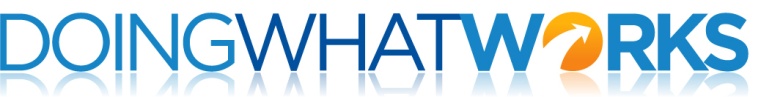 Learning Together About Engaging Text DiscussionPurpose	Trainers, coaches, and expert teachers are encouraged to use this tool to provide in-service training on facilitating text discussion. During this session, teachers will work in the larger group and in small groups to deepen their understanding of instructional strategies and practices.Materials  	Laptop and projectorMedia	Talking About Text: Discussion-Based Approaches to Reading Instruction. Watch this multimedia presentation to learn about important features of extended discussions about text. (5:51)

Engaging Adolescents in Discussions About Text. Watch this expert interview with Dr. Janice Dole to learn about how teachers can use engaging text discussion to facilitate reading comprehension. (5:28)Topic	Adolescent Literacy Practice 	Engaging Text DiscussionLearning Together About Engaging Text DiscussionWatch the multimedia presentation, Using Text Discussions to Engage Students and Improve Comprehension and the expert interview, Engaging Adolescents in Discussions About Text. Lead a discussion to clarify the team’s understanding about engaging text discussions. Ask them to reflect on these questions:Why is it important to provide opportunities for adolescents to discuss text?What are some key features of effective, extended discussions?What should teachers consider when selecting a text for a discussion?What are some of the roadblocks to implementing this practice? What are some ways to address these roadblocks in your classroom?What kinds of tools, materials, or training would you need to incorporate more text discussion into your classroom?Discuss as a group: What can teachers do to create a classroom environment that supports classroom discussion?

Option: Teachers may discuss the question in small groups and draw a visual diagram of a classroom environment that supports discussion. 

Whole group or small group discussion topics may include the following:Posing authentic and provocative questions for discussionEstablishing classroom norms for discussionsCreating a safe space for practicing speaking and listeningModeling and practicing discussion rolesProviding prompts for participation (e.g., sentence starters)Providing tools to organize discussions (e.g., graphic organizers)Discussion aids posted on classroom wallsPhysical set-up of classroomFishbowl exercise: 

To the trainer: Bring in a short text and provocative discussion question for a fishbowl exercise. A group of 5 or 6 teachers is seated in a circle in the middle of the room, surrounded by observers. The group in the center is asked to read the text and respond to the question. The observing group takes notes.

Option: You may take this as an opportunity to try out an activity structure like reciprocal teaching or literature circles, or simply have a free-form discussion.

Lead a discussion after the fishbowl activity about what was observed. The questions below can serve as prompts for observers’ note-taking during the discussion or for the debrief after the discussion:What did you notice about body language and non-verbal behavior?What did you notice about how people expressed an opinion?What did you notice about the language or manner with which people agreed or disagreed?(If using roles) What did you notice about how each person carried out their role?How effective were the text selection and discussion question?What skills or strategies did you notice the teachers using that your students haven’t mastered yet?As a wrap-up, have teachers discuss how they might conduct a fishbowl activity in their own classrooms and how they would modify the activity for their own use.Acknowledging Students for Good BehaviorsTry to use a 4 to 1 ratio of positive to corrective comments in the classroomBe specific : “Thank you for being respectful and handing me your ID when I asked for it”Recognize students immediately after a good behaviorBe genuine: Convey sincerity with tone of voice and body language, message, and choice of behavior to acknowledge (avoid patronizing students)Use vicarious reinforcement: acknowledge a student who is meeting your expectation when others are not: “I really appreciate how productive group one is being right now, you all have your books open and are taking notes”Make the activity relevant: If the content of an academic activity is meaningful and interesting for students, it is rewarding for them to behave well and participate. For example, for math class, allowing them to complete word problems to figure out how to save money for a video game system (Xbox, Playstation, etc.)Pop quiz: What do you have available to you that would help you reinforce students in a specific, immediate, genuine way? (Hint:  Store)Types of acknowledgement:Immediate/Frequent:Intermediate (weekly?) – homework exampleLarge scale, school sprit oriented (school picnic?)From Susan Barrett, PBIS TA Center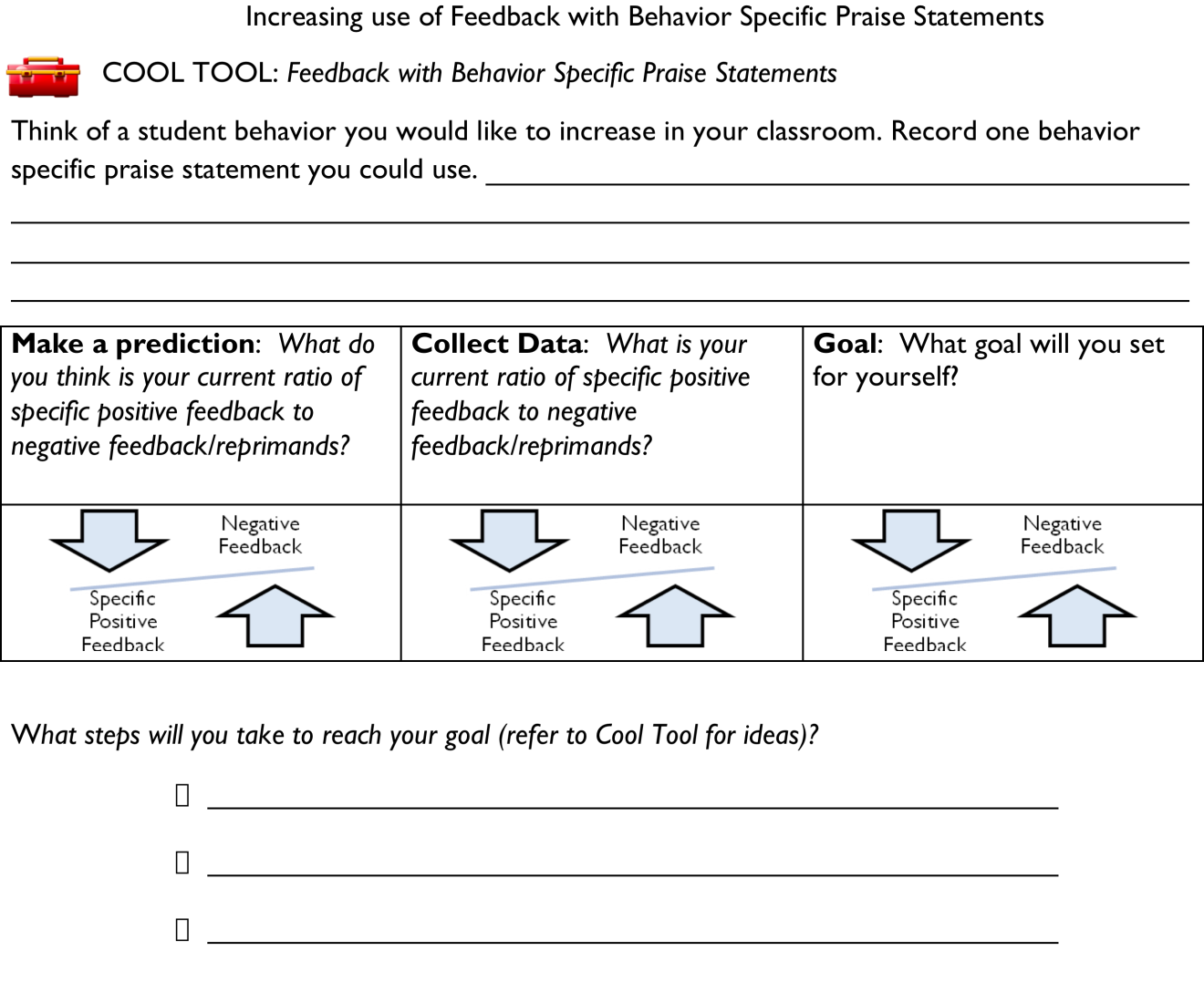 From Susan Barrett, PBIS TA CenterReinforcement Planning MatrixBased on the work of Steve RomanoLink to Sample Acknowledgment Matrix: http://hankbohanon.net/userfiles/High_School_PBS/Presentations/Acknowledgement/Sample%20school-wide%20reinforcement%20plan%20PD%20OBJ4%20.doc Professional Development on RedirectionThink off a student who is off task What might they be doing that is okay?If a student was in a white shirt but did not have out an ID, what could you say first before asking about the ID?When stopping a student in the hall, what happens when you don’t use the techniques below?Use privacy, eye contact, and proximity when correctingStart with something positive – what are they doing right? Or what is the student next to him doing that is right? Praise that behavior specifically. Assume the student did not know the expectation (assume innocence until proven guilty)Use humor – this is not sarcasm (e.g., you know, some times my arms just fly around too, are you OK now? – Is this really being safe in the hall?)Stay out of content when you ask for something or give a direction. When the students says “why” or “who are you” then simply wait a moment and repeat the direction. You must be willing to wait it out, if not, do not use this!End with a teachable moment, “Was that an example of being safe?” “What did you need to do instead?” When attempting to redirect groups, have you tried the following?Acknowledge those who are on task.  When the rest come back, thank them. The same can be done for individual students: look for anything they are doing right, and point that out.  When they stop problem behavior, thank them for their self-control without having to be told (Hint: Start with something positive).Stop, wait for instructional control, remind and re-teach expectations.Components of Effective ClassroomsBelow, as a team, describe some “High Five” for your team based on what you are doing well. Identify at least one specific action step to address an area of need for improvement in a least one area.Maximized StructurePost, teach, model reinforce expectationsActive engagementVarity of ways to acknowledgeContinuum of ways to respond(Simonsen, Fairbanks, Briesch, Myers, & Sugai, 2008)Year at a Glance for PBS (General – specifics may change)See http://hankbohanon.net for Word DocSWE  Rotational Sessions- Staff Development45 Minutes EachRationale: Who will do overview - Why SWE - Read through the rationale, make it a point to emphasize the EVERYONE   when feeling comfortable, valued and welcomeReview the CIWP goal SWE is not a closed door committee, it is an always accepting, open team         iv.Get back instructional time, fewer power struggles, adds to more comfortable 	 and productive classroom environment  v. Data:  SET (what you are doing), TIC (team’s perception), SAS (teacher  perception) Highlights from office discipline referrals, Goal 50% reductions in the number of classrooms and teachers with 10 or more referrals, general reduction in classroom ODRs: Slides: Total ODRs, Triangle, By Class, By Month, By Locations, By Who is involved, By Major and by Minor, By Time of Day, By Teacher response, By Admin, and Suspensions.Communication -       a.	Walk through the teacher handbook       b.   Overview of committees and their major tasks for the year (year at a glance) based on 	our priorities from the Effective Behavior Support Survey (EBS)Data - Show one page from the EBS from the school wide - (pull graph)Working together to create one clear set of policies  What did we do on the area of communication from the action plan in the following areas. We want you to help with as much as possible:Hallway behaviors – transition plans TBAOverview of rotational meeting for students (short overview)Consequences for major behaviors or repeat problems (in school problem solving is coming): a. check in and check out as needed, office vs class, procedural flow chart, ODR form (how and when to use - see example  and why), redirection strategies (one pager -in handbook) http://hankbohanon.net/userfiles/High_School_PBS/Presentations/policy_redirection/Handout%20on%20Redirection7-13-07%20Shorter.doc Good  example of  how  to  stay out of  a power struggle video - see about 6 minutes in - maybe use maybe not http://vimeo.com/groups/pbisvideos/videos/14818677 Create an open line of communication between all staff (survey is coming - welcome to share with team at any point)Teaching - Role play teaching example and give example - show clip of teacher teaching expectation (short) . Great example of  teaching expectations - maybe  use - maybe not - about 2 Minutes into video http://vimeo.com/groups/pbisvideos/videos/14818677 Discuss lesson plans for first two weeksBoosters and on-going teaching – focus on (PUT THE MONTHS IN HERE FOR RE-Teaching AND BOOSTERS BASED ON MONTHLY GRAPH)Incentives and Acknowledgements - The intent of this team is to encourage and recognize desired positive behaviors How to acknowledge (see one pager - in handbook) http://hankbohanon.net/userfiles/High_School_PBS/Presentations/Acknowledging%20One%20Pager.doc Staff will be encouraged to establish their own “best” methods of recognizing and acknowledging their students that best fit their own classroom management and organizational styles and needs.High frequency School Store System- stickers and school store - how this works (See TMMS Acknowledgement Grid)Small Group Awards - Checking for appropriate language, Honor roll, Disrespect Checks, and Acknowledging Teacher (See TMMS Acknowledgement Grid)School Wide Awards: If the students have over 95% attendance in December they will be rewarded with a school dance on December 21st., 2. If we see a 10% drop in Office Discipline Referrals from February to March we will have a Dance on March 28th. If we see a 10% drop in ODRs from May to June we will have a dance June 14th.(See TMMS Acknowledgement Grid)We are hopeful that we as a school will become more mindful of all of the little (and big) things that are done on a daily basis to help maintain a positive work environment.Classroom Management Self-AssessmentSugai, Colvin, Horner & Lewis-PalmerClassroom Management Self-AssessmentSugai, Colvin, Horner & Lewis-PalmerClassroom Management Self-AssessmentSugai, Colvin, Horner & Lewis-PalmerClassroom Management Self-AssessmentSugai, Colvin, Horner & Lewis-PalmerEffective Classroom Management PracticesCurrent StatusCurrent StatusCurrent StatusEffective Classroom Management PracticesNot In Pl      Partial    In Place                               0               1                 2Not In Pl      Partial    In Place                               0               1                 2Not In Pl      Partial    In Place                               0               1                 2Classroom behavioral expectations defined and taught (consistent with school-wide expectations)Classroom routines defined and taughtSignal established for obtaining class attentionSelf-managementActive supervision of classroom      a) moving through classroom, scanning, interactingPositive environment established                    a) 5 positive comments to every correction/negative                    b) First comment is positive/ celebrationsPhysical layout is functional and minimized crowding           a)  Classroom activities have locations                   b)  Teacher able to monitor whole class                   c)  Traffic patterns established      6.    Maximize academic engagement a)  Opportunities for student responses (0.5/min)       7.   Promote academic success                 a) Academic success rate matches level of learning           b) Curricular adaptations available to match student ability      8.    Hierarchy of responses to problem behavior                  a)   Do not ignore moderate/intense problem behavior                  b)   Specific feedback for social/academic errors                                  c)   Responses to problem behavior allow instruction to continue     9.   Vary modes of instruction    10.    System available to request behavioral assistanceSummary ScoreTotal Points = ______ X 100% =         %                          20Total Points = ______ X 100% =         %                          20Total Points = ______ X 100% =         %                          20Current StatusCurrent StatusCurrent StatusFeaturePriority for Improvement Priority for Improvement Priority for Improvement In PlacePartial in PlaceNot in PlaceNon-classroom settings are defined as particular times or places where supervision is emphasized (e.g., hallways, cafeteria, playground, bus).HighMed Low1. School-wide expected student behaviors apply to non-classroom settings.2. School-wide expected student behaviors are taught in non-classroom settings.3. Supervisors actively supervise (move, scan, & interact) students in non-classroom settings.4. Rewards exist for meeting expected student behaviors in non-classroom settings.5. Physical/architectural features are modified to limit (a) unsupervised settings, (b) unclear traffic patterns, and (c) inappropriate access to & exit from school grounds.6. Scheduling of student movement ensures appropriate numbers of students in non-classroom spaces.7. Staff receives regular opportunities for developing and improving active supervision skills.8.  Status of student behavior and management practices are evaluated quarterly from data.9. All staff are involved directly or indirectly in management of non-classroom settings.        # of days absent         *from 9/2/03 to 1/30/04        Highest possible grade for         Semester One                     Less than 9                           A                           9                           B                       10 - 13                                                           C                        14 - 17                           D                            18                           F*the same policy applies to Semester 2, just change the dates from 2/2/04  to 6/22/04                  Notebook             (10% of grade)       Performance Points         (25% of grade)           Academic Points            (65% of grade)Organization of all workOn time for classPrepared for classTestsQuizzesNeatness of papersBehaviorActivities and projectsOwnership of notebook:Evidence of individualityParticipating in class discussions and assignmentsClass work and homeworkLaptops/DesktopsLaptops/DesktopsLaptops/DesktopsLaptops/DesktopsSAFERESPECTFULRESPONSIBLESTAFFCarry laptop with cover closedUse a padded carrying case to take the laptop homeNo food or drink Check out the laptop so others know you have itStay only in your files keeping others’ files safeHard drive passwords are off limitsKeep backgrounds, screensavers, or any settings in original settingsIf there is a problem with laptop report itPersonal laptops used only with permissionMonitor, supervise, and teach appropriate behavior and safetyLaptop CheckoutOops I broadcast it over the Internet….OverexposedCollege BoundPrivate Today, Public Tomorrow10:00 to 10:2011th-12th Gr9th-10th Gr7th-8th Gr10:25 to 10:4511th-12th Gr9th-10th Gr7th-8th Gr10:50 to 11:1011th-12th Gr9th-10th Gr7th-8th GrActivity for teaching ___________(list the expectation being taught)Yes= 2 Good Start = 1 No = 0Comment for additional practiceWas the schoolwide expectation explicitly stated?Was the location where the behavior is to be carried out identified?Was the teaching method clear (e.g. discussion, role play)Was a prompt given to discuss why this expectation was important?Were students asked for negative examples of the expectation?Were students asked for positive examples of the expectation?Were the students allowed practice the negative, then the positive behavior?Did the teacher pre-teach prompts (e.g., when I raise my hand, stop yelling),  to stop inappropriate role play (e.g., show what … does not look like) and were limits of behavior set? Did the teacher pre-teach limits for the negative role play (e.g., remember not to do anything that will get your thrown out of class)? Were the students provided with feedback about their performance and perhaps additional practice in another situation?                                 Snapshot:  Continuum of Strategies to 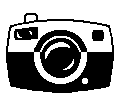                                                  Encourage Appropriate Behavior             Benchmarks of Quality 25-32                                Snapshot:  Continuum of Strategies to                                                  Encourage Appropriate Behavior             Benchmarks of Quality 25-32                                Snapshot:  Continuum of Strategies to                                                  Encourage Appropriate Behavior             Benchmarks of Quality 25-32Practice:  Behavior Specific Praise Statements (BSPS) Ratio 4:1Practice:  Behavior Specific Praise Statements (BSPS) Ratio 4:1Practice:  Behavior Specific Praise Statements (BSPS) Ratio 4:1Research:The research supports the use of behavior specific praise statements to:teach new behaviors and support maintenance of acquired behaviors (Mesa, Lewis-Palmer, & Reinke, 2005)to increase on-task behavior (Fullerton, Conroy, & Correa, 2009)to decrease problem behavior (Hawkins, & Heflin, 2010; Lampi, Fenty, & Beaunae, 2005; Lane, Kalberg, Bruhn, Mahoney, & Driscoll, 2008; Mesa, Lewis-Palmer, & Reinke, 2005; Stormont, Covington Smith, & Lewis, 2007; Sutherland, Wehby, & Copeland, 2000)provide increased opportunities for building positive relationships with studentsprovide support to students with the most challenging behavior, needing targeted and/or intensive supports, through more frequent behavior specific praise statements delivered contingently for appropriate behavior coupled with less frequent reprimands for inappropriate behavior. Students with the most challenging behavior typically do not receive access to even the average rates of praise that students without challenging behavior receive (Lewis, Hudson, Richter, & Johnson, 2004)Research:The research supports the use of behavior specific praise statements to:teach new behaviors and support maintenance of acquired behaviors (Mesa, Lewis-Palmer, & Reinke, 2005)to increase on-task behavior (Fullerton, Conroy, & Correa, 2009)to decrease problem behavior (Hawkins, & Heflin, 2010; Lampi, Fenty, & Beaunae, 2005; Lane, Kalberg, Bruhn, Mahoney, & Driscoll, 2008; Mesa, Lewis-Palmer, & Reinke, 2005; Stormont, Covington Smith, & Lewis, 2007; Sutherland, Wehby, & Copeland, 2000)provide increased opportunities for building positive relationships with studentsprovide support to students with the most challenging behavior, needing targeted and/or intensive supports, through more frequent behavior specific praise statements delivered contingently for appropriate behavior coupled with less frequent reprimands for inappropriate behavior. Students with the most challenging behavior typically do not receive access to even the average rates of praise that students without challenging behavior receive (Lewis, Hudson, Richter, & Johnson, 2004)Research:The research supports the use of behavior specific praise statements to:teach new behaviors and support maintenance of acquired behaviors (Mesa, Lewis-Palmer, & Reinke, 2005)to increase on-task behavior (Fullerton, Conroy, & Correa, 2009)to decrease problem behavior (Hawkins, & Heflin, 2010; Lampi, Fenty, & Beaunae, 2005; Lane, Kalberg, Bruhn, Mahoney, & Driscoll, 2008; Mesa, Lewis-Palmer, & Reinke, 2005; Stormont, Covington Smith, & Lewis, 2007; Sutherland, Wehby, & Copeland, 2000)provide increased opportunities for building positive relationships with studentsprovide support to students with the most challenging behavior, needing targeted and/or intensive supports, through more frequent behavior specific praise statements delivered contingently for appropriate behavior coupled with less frequent reprimands for inappropriate behavior. Students with the most challenging behavior typically do not receive access to even the average rates of praise that students without challenging behavior receive (Lewis, Hudson, Richter, & Johnson, 2004)What is it?A behavior specific praise statement is verbal/written feedback that is descriptive, specific, and delivered contingent upon student demonstration of expected behavior (Gable, Hester, Rock, & Hughes, 2009; Hawkins & Hefflin, 2010) Effective Praise“Excellent job listening and following directions the first time.” “Your eyes are on me and your mouth is quiet. Thank you for being ready to learn.”"Way to go! You asked for help and followed the steps to complete your math work before the end of class!”"Thank you for being on time this morning, that's very responsible."Less Effective"Good job!""Excellent!""Well done!"(Gable, Hester, Rock, & Hughes, 2009)PracticeDevelop classroom rules aligned with school-wide expectationsPost and teach classroom rulesUse 2-3 words from the defined classroom rules to formulate BSPS.Deliver BSPS immediately after students demonstrate expected behavior.Use prompts to remind you to use BSPS (e.g. notes to self, tally marks, paper clips from one pocket to another, write BSPS on sticky notes to distribute during instruction.(Conroy & Correa, 2009; Sprick, Knight, Reinke, McKale, 2006)Note:  Praise alone may not be powerful enough to change the behavior of some students and more concrete or tangible reinforcers may need to be paired with praise.Note:  Deliver in close proximity in a way acceptable to the student (Gable, Hester, Rock, & Hughes, 2009 ) Observation and FeedbackInstructions:Conduct a 10-20 minute observation to calculate the frequency and ratio of positive feedback statements (BSPS) to negative feedback statements. Complete a frequency count to record the number of times within the 10-20 minutes that the identified strategy is observed. This can be used as a self-assessment (e.g., recording), a tool for a peer observation, walkthrough, etc. Consider graphing progess.Observation and FeedbackInstructions:Conduct a 10-20 minute observation to calculate the frequency and ratio of positive feedback statements (BSPS) to negative feedback statements. Complete a frequency count to record the number of times within the 10-20 minutes that the identified strategy is observed. This can be used as a self-assessment (e.g., recording), a tool for a peer observation, walkthrough, etc. Consider graphing progess.TYPEWHAT IT ISWHEN WILL IT HAPPEN WHERE CAN/WILL IT HAPPENWHO WILL BE IMPLEMENTINGNOTESHigh Frequency “GOTCHAS”Unpredictable/Intermittent “BOOSTERS”Attention Grabbing “Celebrations”Summer VacationTraining and planning with PBS Team(Typically three meetings)Develop guidebook for teachersAugustDevelop action plan for first few months of school (Add to this at each meeting throughout the year)(Be ready for orientations, guidebook, tickets, store, raffles, data, meetings)SeptemberKickoff for school year: Teach expectations, explain the acknowledgement system to all students and staff.Pass out guidebook and explain (include policy)Distribute tickets to all staff members.                               Begin to look at target level supports: identify groupsTeam meets bi-monthly – review dataOctoberSchool store up and running, consistent raffle drawings.  Prepare for secondary supports, identify needs and data.Feedback from staff about projectRecruit and orient new team membersReview Team Implementation ChecklistShare data with the staffTeam meets bi-monthly – review dataNovemberBegin planning first school-wide celebrationReview data, identify secondary needs Parent climate surveyTeam meets bi-monthly – review dataDecemberPossible target month: school-wide celebration, encourage acknowledgment systemSecondary supports – on-goingReview Team Implementation ChecklistShare data with the staffTeam meets bi-monthly – review dataJanuaryRefresh everyone on school-wide system.                            Administer SETTeam meets bi-monthly – review dataFebruaryFeedback from staff about project and present dataMarch Possible target month: school-wide celebration(?), encourage acknowledgment systemReview Team Implementation ChecklistShare data with the staff Administer EBSTeam meets bi-monthly – review dataAprilPossible target month: school-wide celebration(?), encourage acknowledgment systemPlanning retreat for next steps (all day)Team meets bi-monthly – review dataMayAdminister Climate survey    School-wide celebration (?)          Team meets bi-monthly – review dataJuneReport summary data to staff and feedbackReview Team Implementation ChecklistSet dates for summer planning/trainingFinal planning meetingTeam meets bi-monthly – review data